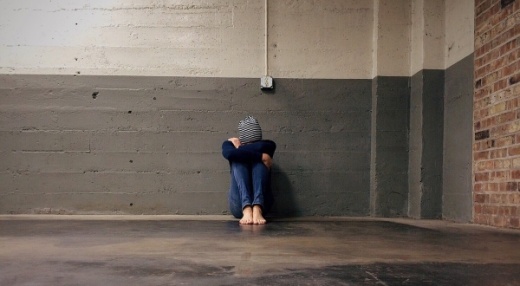 Jeżeli ktoś z Twoich znajomych w szkole czy na podwórku bije cię, szarpie, popycha, przezywa, wyśmiewa, nęka, zastrasza, ośmiesza Cię przez publikacje w Internecie, wyklucza Cię z grupy rówieśniczej, krytykuje twój wygląd, status, pochodzenie, zabiera Ci pieniądze, grozi zrobieniem krzywdy...Jesteś ofiarą przemocy rówieśniczej!                  MÓW!Poinformuj o tym wychowawcę klasy, dyrektora swojej szkoły, pedagoga lub psychologa szkolnego, rodziców lub innych dorosłych krewnych, w których masz oparcie.Pamiętaj nie jesteś sam!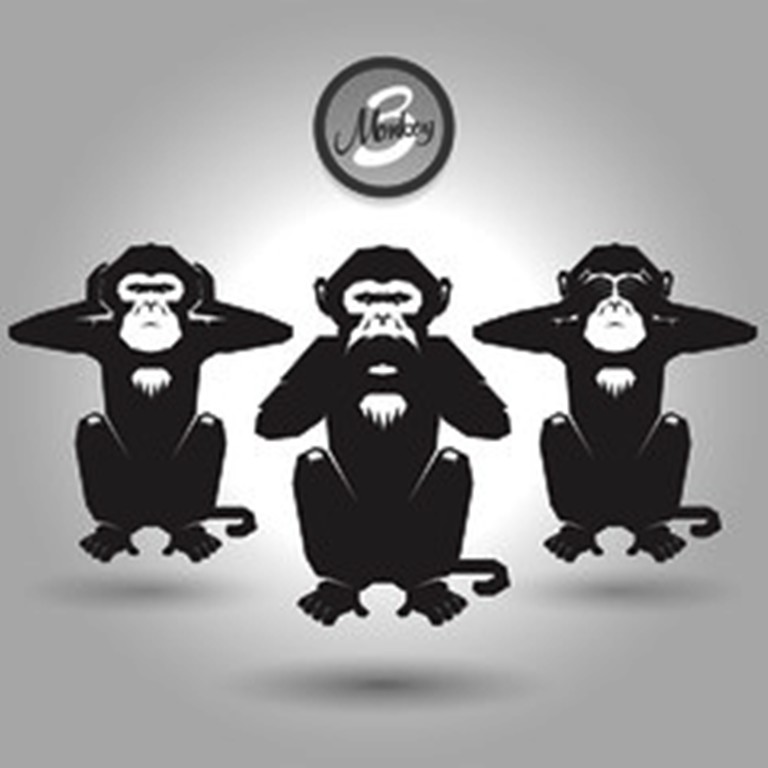 Możesz również przyjść i porozmawiać o swojej sytuacji do...Gminny Ośrodek Pomocy SpołecznejUl. Kościuszki 41, MiękiniaTel. 71/736 08 50, www.gops.miekinia.pl, gops@gops.miekinia.plZespół Interdyscyplinarny w Gminie MiękiniaUl. Kościuszki 41, Tel. 71/ 736 08 60   zespol.interdysyplinarny@gops.miekinia.pl Posterunek Policji w MiękiniUl. Kościuszki 43, tel. 71/317 81 87Możesz również skorzystać z ogólnopolskichBezpłatnych telefonów zaufania      116 111 – Telefon Zaufania Dla Dzieci i Młodzieży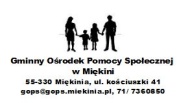 800 12 12 12 – Telefon Zaufania Rzecznika Praw Dziecka 
